РЕСПУБЛИКА ДАГЕСТАНМКУ «РЕДАКЦИЯ РАЙОННОЙ ГАЗЕТЫ «ДРУЖБА» с. Ботлих                                                                        эл. почта :   druzhba555@mail.ru«8» июнь  2022 г.                                                                                           № 39-45    ГАЗЕТА цветная                	ДиректоруООО «Лотос» тиражное письмо      Газета «ДРУЖБА» -  № 39-45  2022 г.Общий тираж –800 экз.,В том числе в УФПС  –  _____ экз.,Сигнальные – 20 экз.,Самовывоз – _________ экз.        И.О. директора                                          Агларов А.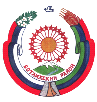 